Control Unit:The control unit is the main component that directs the system operation by sending control signals to the control buses. The system clock produces a continuous sequence of pulses (t0, t1,t2…)in a specified duration and frequency .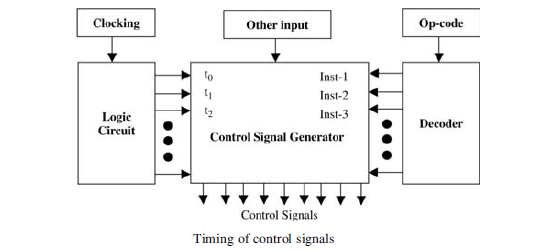  The decoder takes the op- code and provide the control signal generator with information about the instruction to be executed. The logic circuit module is used with other inputs to generate control signals. The signal generator can be specified simply by a set of Boolean equations for its output in terms of its inputs.There are mainly two different types of control units: micro programmed and hardwired. Hardwired control: Fixed logic circuits that correspond directly to the Boolean expressions are used to generate the control signals. Hardwired control is faster than micro programmed control.  Hardwired control could be very expensive and complicated for complex systems, but more economical for small systems. Hardwired control will require a redesign of the entire systems in the case of any change.In hardwired control, a direct implementation is accomplished using logic circuits. For each control line, one must find the Boolean expression in terms of the input to the control signal generator .EX: Assume that the instruction set of a machine has the three instructions: Inst-x, Inst-y, and Inst-z; and A, B, C, D, E, F,G, and H are control lines. The following table shows the control lines that should be activated for the three instructions at the three steps t0 , t1 , and t2 .       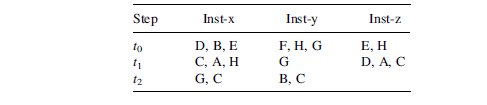  The Boolean expressions for control lines A, B, and C can be obtained as follows            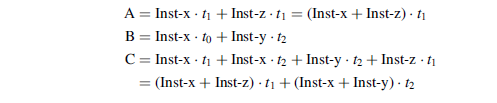 The figure  below shows the logic circuits for these control lines. Boolean expressions for the rest of the control lines can be obtained in a similar way.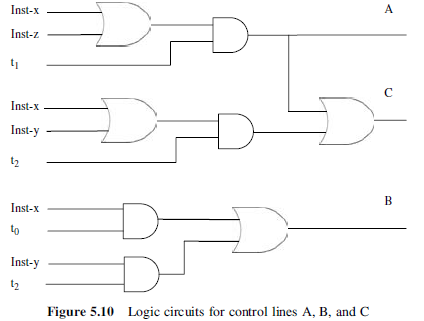 